Email not displaying correctly? View it in your browser.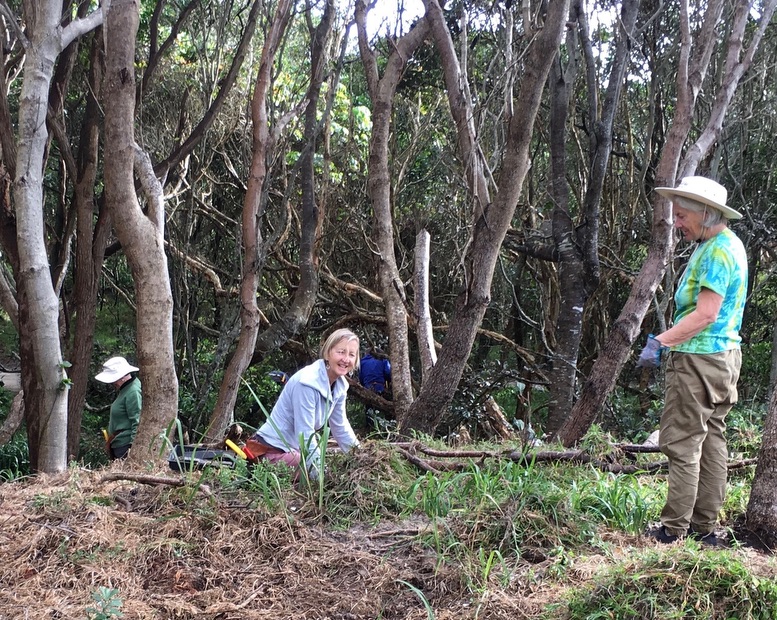 